Year 9 French Winter Revision Check List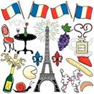 The three skills of Listening, Reading and Writing will be assessed in your winter French exam.  Each skill has equal weighting. The Speaking skill will be assessed in January as a separate assessment.Listening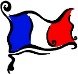 The Listening skill exam will take place during your first French class back after the timetabled school exams.  You will have to do a range of exercises including true or false, gap filling, matching pairs, answering questions in English etc.   For this skill you will need to recognise the French and understand the sounds.Reading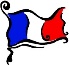 Your reading exam will be part of the timetabled exams.  You will have to do a range of exercises including true or false, gap filling, matching pairs, answering questions in English etc.   For this skill you will need to recognise the French and understand it.Writing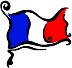 Your writing exam will be part of the timetabled exams.  You will have to do a range of exercises including labelling, gap filling, word lists, short sentences, answering questions in French.  For this skill you will need to use and write your French accurately.  This can be the hardest skill so you must work hard at practising writing out your new words and phrases.Listening, Reading and Writing AssessmentsYour exams will test you on the content of Module 1 Units 3, 4 and 5 and Module 2 Units 1-5 of  the Studio 1 text book.You should use the following resources to revise:The Active Learn My courses – do all the vocabulary learning and practice exercises and use the audio option to repeat the French sounds.Your Text Book – re-do all the reading and writing exercises.The vocabulary lists at the end of both modules and in the workbook – use this to test yourself – can you recognise all the French for reading and listening skills?Vocabulary practice books – refer to the vocabulary lists and practise writing out the words and phrases.Bon courage!	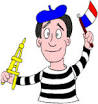 ModuleTitleTopicsModule 1 Units 3-5Pages 12-25C’est persoDescribing yourselfTalking about other peopleUnderstanding adjective agreementDescribing a musicianUsing the present tenseModule 2 Units 1-5Pages 26-47Mon collègeTalking about school subjectsAsking questionsGiving opinions and reasonsAgreeing and disagreeingDescribing your timetableUsing the 12-hour clockDescribing your school dayUsing “on” to say “we”Talking about foodUsing the partitive article (du/de la/de l’/des)